Indy Girls Hoops League Fall 2015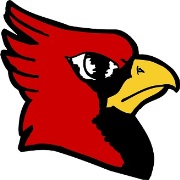 	Southport Girls Basketball is excited to announce open registration and tryouts for the 2015 IGHL.  Please contact Coach Matt Seifers if you have any questions or are interested in coaching.  This document should answer most of the basic questions to get us started for the 2014 Fall Season.Open TryoutsIt is our goal to have at least 1 team in the 2015 Fall Session of IGHL for every grade 3rd through 8thWe will do our best to NOT have cuts for teams – if there is any way we can make the numbers work – all girls that are interested will play.  But, this is NOT a guaranteeTryout Date: Sunday August 16th at Southport High School3rd & 4th Grade – 4:00pm5th & 6th Grade – 5:15pm7th & 8th Grade – 6:30pmCost for Fall IGHLTotal cost to participate in Fall League is $65Price IncludesEntry fee into league – min of 9 gamesSouthport uniform topSouthport T-Shirt used for shooting shirtLeague Dates – Times - LocationsLeague is played on Sundays starting in September with 2 games each SundayLeague will be played at schools in the Marion County areaSouthport is planning to host as many Sundays as possible to help with travelFor more details and to follow the season go to:www.IndyGirls Hoops.comFor Questions or information throughout the season contact:Coach Matt Seifers	812-272-4834		mseifers@perryschools.org